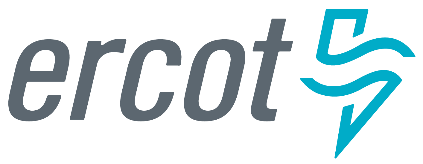 Operations Training Working Group (OTWG)June 13th, 2019ERCOT 800 Airport Drive, Taylor, Building TCC 1, Room 252/WebEx0900-1200 Anti-trust AdmonitionTo avoid raising concerns about antitrust liability, participants in ERCOT activities should refrain from proposing any action or measure that would exceed ERCOT’s authority under federal or state law. For additional information, stakeholders should consult the Statement of Position on Antitrust Issues for Members of ERCOT Committees, Subcommittees, and Working Groups, which is posted on the ERCOT website.DisclaimerAll presentations and materials submitted by Market Participants or any other Entity to ERCOT staff for this meeting are received and posted with the acknowledgement that the information will be considered public in accordance with the ERCOT Websites Content Management Operating Procedure.Previous meeting minutesMotions to passCURRENT/UPCOMING EVENTSNERC Exam Working Group (EWG)Hosted in St. Louis MO; contact Josh Aldredge if interestedNERC Personnel Subcommittee meeting (5/14-15/2019)Hosted in Atlanta GA; report back from Erik JohnsonTexas Power Reliability Conference (7/18-19/2019)Hosted in Austin TX by Electric Utility Consultants Inc (EUCI)https://www.euci.com/event_post/0719-texas-power-reliability/ OPERATIONS NOTICES,  NOGRRs and NPRRsNo pertinent NOGRR’s or NPRR’s at this timeNo additional news to reportITEMS FOR DISCUSSIONERCOT Initial Operator Training Program J. Aldridge updateWe are on hold until the NERC EWG and PCGC finalize requirements for a single certification as opposed to the current setup. Once that is done, we will revisit the program direction and make adjustments as necessary.ERCOT Certification Exam J. Aldridge updateAt this time ERCOT Legal does not agree to allow non-ERCOT personnel to take the certification. It is closed to anyone not currently represented by an ERCOT market participant. A review will be conducted as time is available, most likely during Cycle 4.The exam schedule has resumed normal test times as they were prior to Black Start Training. Please let me know if there are any items or situations that need attention during the review.ERCOT Fundamentals manual Need reviews of the fundamentals manual Redlines to suggest changes/updates for incorrect/confusing information and more in-depth “how” where neededRed-line copy under review (A.Ballew)Human Performance Improvement (HPI) Task ForceHPITF will be a sub-group of OTWGMembership		▪  StartupMark Henry (TRE) suggested HPI training should be offered to other employees beyond system operatorsNERC has developed a new HPI training workshopAwaiting update (B.Legg)TRAINING EVENTS2019 Black Start and Restoration TrainingAfter Action Report released by BSWGAdditional information regarding future improvements to this training (stage and/or role exercises) may be erik.johnson@ercot.com  (512)248-4619MarTech Summary for CEH awards – see NERC SOCCED35th Annual ERCOT Region Operator Training SeminarSchedule and agenda are shown belowRegistration/Accomodations in Market Notice to go out June 21st 17.5 CEHs available: 3.5 CBT, 14 ILTMaterial due date timeline went out 6/10/192019 Other Training WSD – week 2 of cycle 6 (10/24/19 1-5pm)OnsiteGridEX – week 5 of cycle 6 (11/13-11/14/2019)New BusinessSolicit new businessAdjournNext Meeting Dates (Information will be updated by the meeting)http://www.ercot.com/committees/board/tac/ros/otwg/July 18th (9am)		TCC 1, RM 252 / WebExAugust 8th (9am)		TCC 1, RM 252 / WebExSeptember 12th (9am)		TCC 1, RM 252 / WebExOctober 10th (9am)		TCC 1, RM 252 / WebExNovember 7th  (9am)	TCC 1, RM 252 / WebExDecember 12th (9am)	TCC 1, RM 252 / WebExOperator Training Seminar	○    Pilot:      August 13th-15thWeek 1: August 27th – 29th Week 2: September 3rd – 5th Week 3: September 10th – 12thWeek 4: September 17th – 19thWeek 5: September 24th – 26thWeek 6: October 1st – October 3rdCEHsDayTimeTopicSubtopicsPresenter/Backup0TUE1300CEO ReportMagness/Rickerson11400Near Misses/ Lessons LearnedExternal Lessons LearnedHenry/Collins(TexasRE)21500 -1700Human Performance ImprovementSituational AwarenessCoping with ShiftworkLegg (LCRA)1WED0700Emerging TechnologiesNewDistributed Energy & Demand ResponseSwitchable GenerationStorageStice/Thomas10800WindTechnologies & CapabilitiesRequirements & IntegrationForecast & SchedulingTOP Operations ExperienceAdams/Spinner10900Planning Updates & TrendsFar West TX ProjectLubbock IntegrationDC Tie ProjectsFred Huang11000InertiaInertia and Frequency Bias CalculationMago/Sharma1100L U N C H11200GMD GMD effects on TransmissionMike Juricek (ONCOR)21300-1500Voltage ControlUnderstanding Voltage ControlReactive SupportSympathy Trips & CollapseRainwater/Solis0THU0700WeatherColeman10800Congestion ManagementResponding to Post-Contingency Overloads, IROLs and SOLsCongestion Management ActionsThompson/Mohanadhas10900ERCOT Security PlansCIP (cyber)Sabotage (physical)Operator Roles w/SecurityHasha11000Emergency Operations TBDChilton/CNP rotation 11100-1200Black Start Plans: Creation & ImplementationButler/Garcia2On-lineSystem ProtectionGenerationTransmissionMarTech/Johnson